Last Revised:	07/16/10REVISION CONTROL Document Title:	Finance Data Warehouse Student Activity GuideAuthor:	Enterprise Reporting and Data Warehouse ServicesFile Reference:	Finance DW Student Activity Guide_20100716.docxReview/Approval HistoryConfidentiality StatementThis document has been checked and screen shots do not contain any confidential information (staff names, addresses, social security numbers).Please add a new line, verifying that screen shots have been checked each time this document is published.Table of Contents	PageChapter 1—Getting Started	4Activity 1: Log into the Warehouse	4Chapter 2—Introduction to the Dashboards	5Activity 2A: Move through the Dashboards	5Activity 2B: Set Dashboard Defaults	5Activity 2C: Using the Multi-Select Feature	5Activity 2D: Select Criteria and Generate a Report	6Chapter 3— Getting a Different Perspective on your Data	7Activity 3A: Select Different Report Views	7Activity 3B: View Content by Section	7Activity 3C: Change Report Content with Column Selectors	7Chapter 4— Working with Tables and Drills	8Activity 4A: Drill through Numeric Data	8Activity 4B: Drill and Sort	8Chapter 5— Action Links	9Activity 5A: Download Data from Drill Down	9Activity 5B: Print Individual Report to PDF	9Chapter 6—Personalizing Report Options	10Activity 6A: Create a Saved Selection	10Activity 6B: Create a Second Saved Selection	10Activity 6C: Apply Saved Selections	11Activity 6D: Change Page Default	11Chapter 7 – Organizational Reporting	12Activity 7A: Report at the Organizational Level (Manage My Budget)	12Activity 7B: Report on a Specified Range	12Chapter 8 – The Operations Dashboard	13Activity 8A: Set Dashboard Defaults	13Activity 8B: Exclude Funds as Needed	13Activity 8C: Generate a Trial Balance	14Chapter 9— Extra Features	15Activity 9: Change Default Dashboard (Optional)	15Chapter 1—Getting StartedActivity 1: Log into the Warehouse1.	The CSU Portal is the site that will provide campus access to system wide applications and information. Inform users when CSU Portal will be available.2.	Follow your instructor’s directions to access the Finance Data Warehouse training environment. 
http://137.145.20.104:9704/analytics/saw.dll?Dashboard	3.	Login with your username and password as provided by your instructor.4.	Click on Login.Bookmark the Data Warehouse Homepage (Optional)1.	From your browser add a bookmark to the data warehouse.2.	Add it to your favorites for this training session.Chapter 2—Introduction to the DashboardsActivity 2A: Move through the Dashboards1.	Switch back and forth between Manage My Budget and Operations. Notice that there are unique pages (tabs) in each dashboard.2.	Click on Manage My Budget.3.	Click on the pages (tabs) within Manage My Budget.4.	Go to the Home page and move to dashboard pages via the Report Index.5.	Return to the Manage My Budget Home page.Activity 2B: Set Dashboard Defaults1.	Go the Manage My Budget Home page.2.	Select the following values: 3.	Click Go to execute your selection.Save your Settings as Default1.	Click the Page Options button.2.	Click Save Current Selections followed by For Me . . . By default the name of the selection will include some of the prompt values.3.	Choose Make this my default for this page.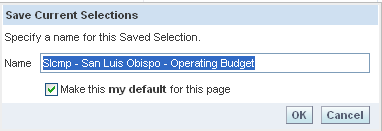 4.	Click OK. These settings are saved as your dashboard defaults.Activity 2C: Using the Multi-Select FeatureIn this activity, you will use learn how to filter items using the Multi-Select Match feature. Select available individual or multiple items to use as report filters.1.	Go to the Department page.2.	Click the Department multi-select icon.3.	In the Match field, do a “begins with” search on 125. Click Go.4.	Move individual and multiple departments back and forth from the Match side to the selected side. 5.	Do a “contains” search on any of the following criteria:adminpreshumanMatch is case-sensitive.Hit “Go” to start the match process.Do not click on anything while Match is gathering choices because you may interrupt the Match process.Activity 2D: Select Criteria and Generate a Report In this exercise you will use the Multi-Select feature to select report criteria and execute the report request using the following Fund and Department report filters.1.	Go to the Department page.2.	From the Multi-select window, set the following report filters.3.	Click Go to execute the request. All requests on the page are generated with criteria selected in the report filter.4.	Study the report results. Chapter 3— Getting a Different Perspective on your DataActivity 3A: Select Different Report ViewsSelect a view at the top of a requested box to change the request to that specific view.1.	From the Select Report View dropdown, select the Standard view.Notice the different data columns.2.	Try the other Report Views:Activity 3B: View Content by Section Add another department to your report so that you can view the results by each department.1.	Add an additional department to the report filter.2.	Execute the request.3.	View the data by department using the section drop down.Activity 3C: Change Report Content with Column Selectors1.	Using columns selectors, select the following columns:2.	Click Go. The columns you selected will appear on the report. Chapter 4— Working with Tables and DrillsActivity 4A: Drill through Numeric Data1.	Go to the Department page and set your page up indicated above.2.	Drill down on Supplies and Services.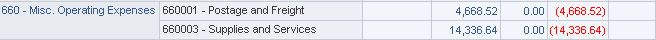 3.	At the bottom of the screen use the icons to move forward and back through the returns results.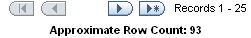 4.	Click on the Back button to drill back up and close the bottom branch.5.	Click on the Return button to drill back to the original request.  Activity 4B: Drill and Sort1.	Drill down on Postage and Freight Tot Actuals.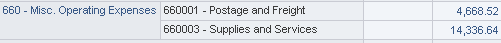 2.	Look at number of records.3.	Confirm drill down total.4.	Sort on Date and Actuals amount.Chapter 5— Action LinksActivity 5A: Download Data from Drill Down1.	With the Actuals drilldown on screen, download to Excel or Excel 2000. Study format results.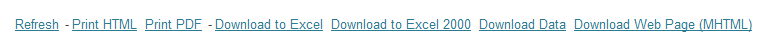 2.	From the same drill down, choose the Download Data link. Study the results. How would you use these two different formats?Activity 5B: Print Individual Report to PDF1.	Click on the Print hyperlink immediately below the report.2.	Select PDF. Another window will open up with the report to be printed.3.	Click on the Print icon. Select PDF.4.	Notice the additional content that is included in the full page PDF.Chapter 6—Personalizing Report OptionsActivity 6A: Create a Saved Selection1.	Go to the Fund page.2.	Generate a report based on the criteria above.3.	After the results display, click the Page Options button.4.	Click Save Current Selections followed by For Me . . . By default the name of the selection will include some of the report filter values.5.	Enter a different name for the selection: Fund by Dept by Acct Cat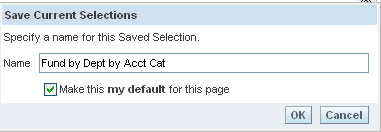 6.	Choose Make this my default for this page.7.	Click OK.Activity 6B: Create a Second Saved Selection1.	Change the column selectors as indicated below: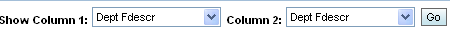 2.	Click Go to execute the request.3.	After the results display, click the Page Options button.4.	Click Save Current Selections followed by For Me . . . 5.	Enter a different name for the selection: Fund by Dept Only. Do NOT choose the “my default” checkbox.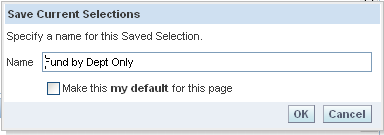 6.	Click OK.Activity 6C: Apply Saved Selections1.	Click Page Options > Apply Saved Selections > Fund by Dept by Acct CatThe selection saved as the page default appears in bold.2.	Switch back and forth between the two saved selections you created in this exercise.Activity 6D: Change Page Default1.	Click the Page Options button.2.	From the Save Current selections option, select Edit Saved Selections and Defaults. The Edit Saved Selections and Defaults dialog will display.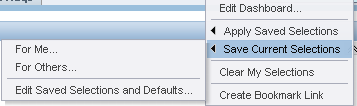 3.	Change the page default to Fund by Dept Only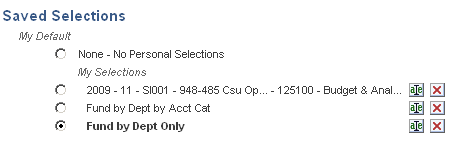 4.	Click OK to save your changes. Chapter 7 – Organizational ReportingActivity 7A: Report at the Organizational Level (Manage My Budget)1.	Go to the Organization page.2.	Using the report filters indicated above, generate a Revenue and Expense Summary by Organization (3 Columns) report.3.	Set the column selectors indicated above. 4.	Click Go to generate the report.Activity 7B: Report on a Specified Range1.	Go to the Organization Between Fiscal Periods page.2.	Using the report filters indicated above, generate a Revenue and Expense Summary by Organization (3 Columns) report.3.	Set the column selectors indicated above. 4.	Click Go to generate the report.Chapter 8 – The Operations DashboardActivity 8A: Set Dashboard DefaultsDashboard defaults must be set individually for each dashboard.1.	Go the Operations Home page.2.	Select the following values: 3.	Click Go to execute your selection.Activity 8B: Exclude Funds as Needed1.	Go to the Organization page (Operations dashboard).2.	Set the Report Filters indicated above.3.	In the NOT Account Category multi-select, choose 601, 602, and 603.4.	Click Go to generate a Ledger Summary by Organization (3 Columns) report.5.	Set the column selectors as desired. 6.	Click Go to generate the report.7.	Select desired Report View.Activity 8C: Generate a Trial Balance1.	Go to the Organization Between Fiscal Periods page.2.	Using the report filters indicated above, generate a Trial Balance report.3.	In the Show Column, select State GL Acct Fdescr.4.	Hit Go.5.	Select Report View – Summary by CSU Fund Pivot.Chapter 9— Extra FeaturesActivity 9: Change Default Dashboard (Optional)If you prefer to have a different dashboard display when you first start an OBIEE session, you can change your default dashboard.1.	Select My Account.2.	Select the default dashboard dropdown.3.	Select desired dashboard.4.	Select Finished to save your settings.5.	Log out of OBIEE when finished.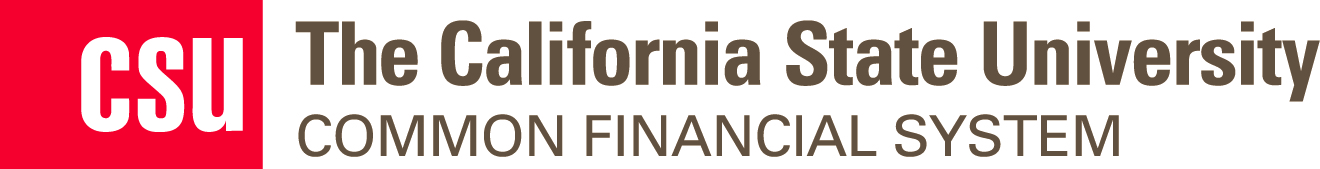 Introduction to the 
Finance Data Warehouse
Student Activity GuideDateByActionPages5/1/10ERDWSNew DocumentAll7/16/10ERDWSVersion 2AllDateByActionPagesPublishing DateName of Individual Checking Screen ShotsThe training environment contains CMS data from the SLO database, including transactions, department tree, org structure. The transaction numbers are scrambled.Primary business unitSLCMP – San Luis ObispoPrimary budgetOperating BudgetBudget scenarioBlankPageDepartmentPage Prompts:	Fiscal Year = 2009Period (as of) = current	Fund = SL001	Department = 115100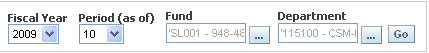 Page Prompts:	Fiscal Year = 2009Period (as of) = current	Fund =SL001	Department = 115100	Department = 125100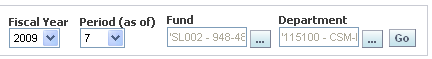 Column Selectors 2:	Column 1 = Acct Cat Fdescr	Column 2 = Acct Fdescr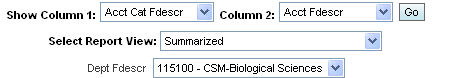 PageDepartmentPage Prompts:	Fiscal Year = 2009Period (as of) = current	Fund = SL002	Department = 115100Column Selectors 3:	Column 1 = Fund Fdescr	Column 2 = Acct Cat Fdescr	Column 3 = Acct Fdescr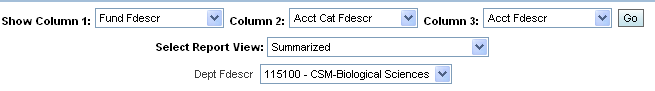 Clicking the Back button on your browser may cause problems so clicking the Return link is the best option.PageFundPage Prompts:	Fiscal Year = 2009	Period (as of) = current	Fund = SL002Column Selectors 2:	Column 1 = Dept Fdescr	Column 2 = Acct Cat Fdescr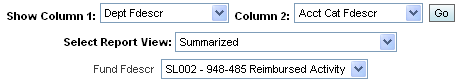 A default saved selection will be activated the first time that you access a page within an OBIEE session OR when moving back and forth between dashboards.Saved selections are specific to an individual dashboard PAGE.There is no limit to the number of saved selections per page.PageOrganizationReport Filters:	Fiscal Year = 2009Period (as of) = 12	Fund = SL002	Department = 120000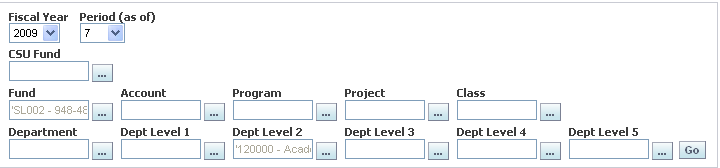 Column Selectors 3:	Column 1 = Lvl 2	Column 2 = Lvl 3	Column 3 = Lvl 4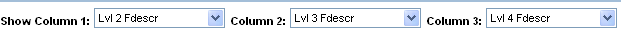 PageOrganizationReport Filters:	Fiscal Year = 2009Period Between = 3 and 6	Fund = SL001	Department = 125100Column Selectors 3:	Column 1 = Lvl 2	Column 2 = Lvl 3	Column 3 = Lvl 4Primary business unitSLCMP – San Luis ObispoPrimary budgetOperating BudgetBudget scenarioBlankPageOrganizationReport Filters:	Fiscal Year = 2009Period (as of) = 11	Fund = SL001NOT Account Category
601, 602, 603	Department = 125000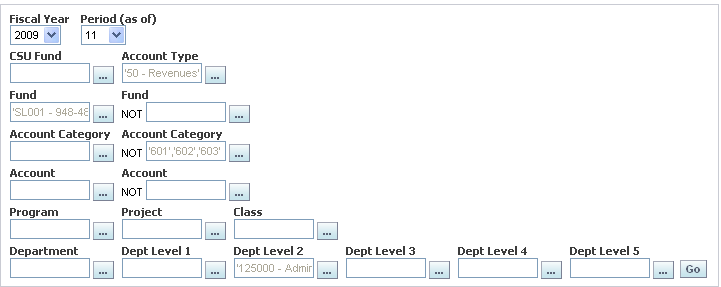 PageOrganizationReport Filters:	Fiscal Year = 2009Period Between = 3 and 6	CSU Fund = 485 